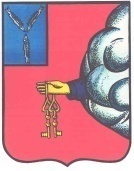 УПРАВЛЕНИЕ ОБРАЗОВАНИЯАДМИНИСТРАЦИИ ПЕТРОВСКОГО МУНИЦИПАЛЬНОГО  РАЙОНАСАРАТОВСКОЙ ОБЛАСТИМУНИЦИПАЛЬНОЕ БЮДЖЕТНОЕ ОБЩЕОБРАЗОВАТЕЛЬНОЕ УЧРЕЖДЕНИЕ«СРЕДНЯЯ ОБЩЕОБРАЗОВАТЕЛЬНАЯ ШКОЛА СЕЛА ОЗЕРКИПЕТРОВСКОГО РАЙОНА САРАТОВСКОЙ ОБЛАСТИ »ПРИКАЗ_____________________________________________________________________________09.01.2023 г.                                                                                         № 4-ОД1О создании рабочих групп по приведениюООП НОО, ООО, СОО в соответствии с ФООПВ соответствии с Федеральным законом от 24.09.2022 года №371-ФЗ «О внесении изменений в Федеральный закон об образовании в Российской Федерации и статью 1 Федерального закона «Об обязательных требованиях в Российской Федерации», в целях приведения основных общеобразовательных программ НОО, ООО, СОО МОУ «СОШ с. Озерки» в соответствие с Федеральными основными образовательными программами(далее – ФООП)ПРИКАЗЫВАЮ:1. Организовать в МОУ «СОШ с. Озерки» работу по разработке ООП НОО, ООО, СОО на основе ФООП в срок до 25.08.2023 года.2. Утвердить состав рабочих групп по приведению ООП НОО, ООО, СООв соответствии с ФООП(приложение к приказу)5. Контроль за исполнением приказа оставляю за собой.Директор    школы                                                                         Т.П.СиненкоПриложение к приказу №4 -ОД1 от 09.01.2023 г.Состав рабочей группы по приведению ООП НОО в соответствии с ФООППредседатель рабочей группы Синенко Т.П., директор школыЧлены рабочей группы:Папшева Е.А., заместитель директора по УВРЗанкина З.А., заместитель директора по УВРНеревяткина Н.А. руководитель филиала, учитель русского языка,Строганова А.А., учитель начальных классов, руководитель ШМО учителей	 начальных классовОрешина А.В. учитель начальных классовАрышева Л.В., учитель начальных классовЛалаян А.Ю., учитель начальных классовНаталькина Е.М. учитель начальных классовСостав рабочей группы по приведению ООП ООО и ООП СОО в соответствии с ФООППредседатель рабочей группы Синенко Т.П., директор школыЧлены рабочей группы:Папшева Е.А., заместитель директора по УВРЗанкина З.А., заместитель директора по УВРНеревяткина Н.А. руководитель филиала, учитель русского языка,Пивкина И.А. учитель иностранного языка, руководитель ШМО учителей гуманитарного циклаОсипова О.Б. учитель математики, руководитель ШМО учителей естественно - научного циклаЛушникова Е.В. учитель русского языка и литературыНаталькин С.А., учитель физики, Полковникова Е.Н. учитель математикиЛушников В.В. учитель физической культурыПлакина Е.В., учитель географииРомаденкова С.В., учитель истории и обществознанияМуминова З.С., учитель иностранного языка Лалаян А.Ю.  учитель информатики